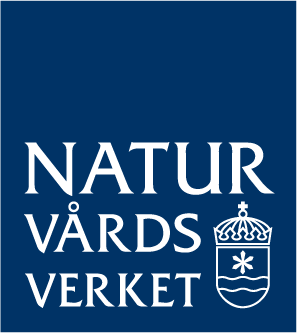 
Utlysning 2024-1
SvarsblankettAnbud om Publik snabbladdning för tunga fordon, från 350 kWInformationBlanketten ska fyllas i av dig som vill lämna anbud och delta i konkurrens om stöd från Klimatklivet för publik snabbladdning för tunga fordon, från 350 kW. Markera vilka kriterier som ditt anbud uppfyller genom att kryssa i rutorna. Där kriteriet följs av en textruta ska frågan i textrutan besvaras. Blanketten ska bifogas när du lämnar in anbudet via länsstyrelsens e-tjänst. E-tjänsten är öppen vid särskilda utlysningstillfällen. Länk till Klimatklivets hemsida för mer information: Utlysning och anbud (naturvardsverket.se)Blankettens innehållSvarsblanketten inleds med kriterier under punkt 3 som är gemensamma för alla anbud om publika laddningsstationer. Numreringen följer samma struktur som i dokumentet med kriterier och urvalsprocess för stödet, därav nummerföljden.Under 4.1–4.4 följer ska-kriterier för denna laddningskategori (Publik snabbladdning för tunga fordon, från 350 kW) som ska vara uppfyllda för att anbudet ska kunna ges stöd.Uppgifter som lämnas i anbudObservera att vid beräkning av konkurrensbelopp utgår Naturvårdsverket endast från de siffror för sökt stödbelopp och total investeringskostnad som anbudsgivare angett i länsstyrelsens e-tjänstformulär. Eventuella belopp som anges i bilagor till anbudet kommer inte att ligga till grund för beräkning av konkurrensbelopp och sökt stödandel. Detsamma gäller koordinater för avsedd plats. Endast den geografiska plats som angetts med koordinater i länsstyrelsens e-tjänstformulär kommer att räknas som sökt plats för laddningsstationen.AnbudsgivareOrganisationens namn:Gemensamma kriterier för alla laddningskategorierLokaliseringskriterier  3.1.1 - Laddningsstationen ska placeras och utformas så att den är lättåtkomlig och kan användas av alla. Den ska placeras så att anslutning, betalning och annan information kan hanteras från en ögonhöjd på högst 1,2 meter över parkeringsplatsens yta. Utformning av information vid laddningsstationen ska anpassas för användare med nedsatt syn och färgseende. Utrymmet för parkeringsplatserna vid laddningsstationen ska vara utformat så att det är möjligt att komma åt minst en laddningspunkt från en rullstol. Hinder i form av kantstenar och nivåskillnader ska undvikas.
Kriteriet uppfylls: 	 Ja  	 Nej  Tekniska kriterier3.2.1 - Laddningspunkterna ska utrustas med uttag eller anslutningsdon för växelströmsladdning av typ 2 som beskrivs i standarden EN 62196–2 eller anslutningsdon för likströmsladdning av typ Combo 2 som beskrivs i standarden EN 62196–3.
Kriteriet uppfylls: 	 Ja  	 Nej  3.2.2 - Laddningsstationen ska klara att intensiteten på den elektricitet som överförs till batteriet justeras i realtid, baserat på information som tas emot genom elektronisk kommunikation, så kallad smart laddning. Laddningsstationen ska ha en hårdvara som är digitalt uppkopplad och kan kommunicera och styras via OCPP-protokollet eller motsvarande protokoll. Uppkoppling baserad på enbart 2G- eller 3G-teknik är inte tillåten.
Kriteriet uppfylls: 	 Ja  	 Nej  3.2.3 - Laddningsstationen ska utrustas på ett sådant sätt att information om laddningspunkterna kan förmedlas i realtid. För att uppfylla kravet om informationsförmedlingen i realtid ska laddningsstationen kopplas upp mot databasen Nobil från den tidpunkt då laddningsstationen sätts i bruk.
Kriteriet uppfylls: 	 Ja  	 Nej  3.2.4 - Marknadsmässiga priser ska debiteras vid laddning.
Kriteriet uppfylls: 	 Ja  	 Nej  Driftkriterier3.3.1 - Laddningsstationen ska vara publik.
Kriteriet uppfylls: 	 Ja  	 Nej  3.3.2 - Aktören som ansvarar för laddningsstationens drift ska kunna garantera tillgänglig kundtjänst dygnet runt under hela kalenderåret.
Kriteriet uppfylls: 	 Ja  	 Nej  3.3.3 - Anbudsgivaren ska åta sig att säkerställa att laddningsstationen är i drift under minst fem (5) år efter det att laddningsstationen färdigställts.
Kriteriet uppfylls: 	 Ja  	 Nej  Övriga kriterier3.4.1 - Laddningsstationen ska installeras av ett sådant elinstallationsföretag eller en sådan elinstallatör som avses i elsäkerhetslagen (2016:732). 
Kriteriet uppfylls: 	 Ja  	 Nej  3.4.2 - Anbudsgivaren ska vid förfrågan från Naturvårdsverket kunna påvisa att avsedd plats är aktuell för en publik laddningsstation genom att uppvisa dokument som styrker anbudsgivarens ägandeskap över marken, befintligt avtal med markägaren eller intyg om inledd förhandling med markägaren om markupplåtelse.
Kriteriet uppfylls: 	 Ja  	 Nej  3.4.3 - Anbudsgivaren ska bifoga kostnadsunderlag, offert/-er, som styrker angivna investeringskostnader. (Bifogas i e-tjänsten.)
Kriteriet uppfylls: 	 Ja  	 Nej  3.4.4 - Anbudet ska inte omfattas av 20b§, 3 kap, Plan- och byggförordningen (2011:338) avseende krav på byggnadsverk. Om anbudet omfattas av 20b§, 3 kap, Plan- och byggförordningen (2011:338) ska anbudsgivaren särredovisa kostnaden för en (1) laddningspunkt samt en femtedel av ledningsinfrastrukturen. Dessa kostnader ska sedan räknas bort från det totala anbudet.
Anbudet omfattas av 20b§, 3 kap, Plan- och byggförordningen (2011:338) avseende krav på byggnadsverk: 	 Ja  	 Nej  3.4.5 - Anbudsgivaren ska påbörja arbetet med uppförandet av den publika laddningsstationen inom sex (6) månader från beviljat investeringsstöd från Klimatklivet. 
Kriteriet uppfylls: 	 Ja  	 Nej  Kriterier för laddningskategori ”Publik snabbladdning för tunga fordon, från 350 kW”Lokaliseringskriterier4.1.1 - Laddningsstationen ska lokaliseras inom tre (3) kilometer från en större vägsträcka som är öppen för anbud. (Koordinater anges i e-tjänsten).
Kriteriet uppfylls: 	 Ja  	 Nej  4.1.2 - Laddningsstationen ska utformas på ett sådant sätt att ett fordon på upp till 25,25 meter ska kunna använda laddningspunkterna utan att behöva backa vid in- eller utfart till laddningsstationen.
Kriteriet uppfylls: 	 Ja  	 Nej  Effektkriterier4.2.1 - Varje laddningspunkt ska kunna erbjuda en genomsnittlig effekt på minst 350 kW under minst 45 minuter. Lastbalansering mellan laddnings-punkterna är tillåten, om respektive laddningspunkt individuellt kan leverera som lägst 175 kW vid lastbalansering när flera laddningspunkter nyttjas samtidigt. Detta ska kunna uppnås i genomsnitt under året. Återhämtning mellan laddningar får i detta sammanhang högst anses pågå under 15 minuter. (Laddningseffekt anges i e-tjänsten).
Kriteriet uppfylls: 	 Ja  	 Nej  Tekniska kriterier4.3.1 - Laddningsstationen ska omfatta minst fyra (4) laddningspunkter. (Antal laddpunkter anges i e-tjänsten).
Kriteriet uppfylls: 	 Ja  	 Nej  4.3.2 - Anbudsgivaren ska möjliggöra engångsladdning. Om anbudsgivaren erbjuder automatisk autentisering ska denne säkerställa att användaren har rätt att avstå från detta. Anbudsgivaren ska godta elektroniska betalningar via terminaler och/eller enheter som används för betaltjänster, inklusive minst ett av följande:Läsare för betalkort Enheter med en kontaktlös funktion som åtminstone kan läsa betalkortKriteriet uppfylls: 	 Ja  	 Nej  4.3.3 - Laddningsstationen ska visa all nödvändig information som användaren behöver, såsom kostnad för laddning samt överförd energimängd, på en eller flera displayer som är läsbara under alla väderförhållanden. Informationen ska kunna presenteras på både svenska och engelska.
Kriteriet uppfylls: 	 Ja  	 Nej  Driftkriterier4.4.1 - Laddningsstationen ska vara öppen dygnet runt under hela kalenderåret.
Kriteriet uppfylls: 	 Ja  	 Nej  